Załącznik nr 5 – Karta oceny rozmowy kwalifikacyjnej dla osób zainteresowanych rozpoczęciem własnej działalności gospodarczej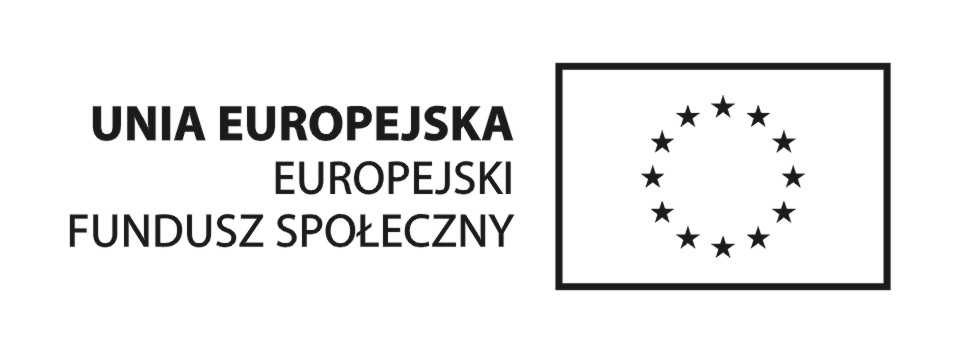 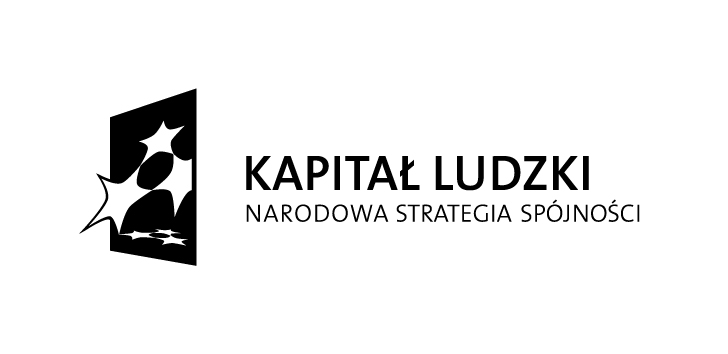 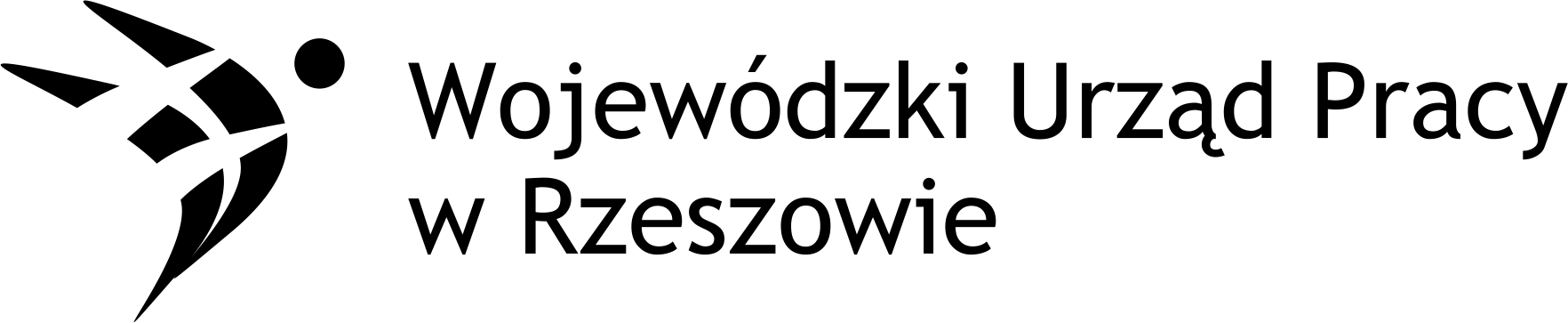 Projekt „ReSTART zatrudnienia 2”współfinansowany ze środków Europejskiego Funduszu Społecznego, realizowany przez Fundację Imago, na podstawie Umowy nr UDA-POKL.08.01.02-18-197/14-00  zawartejz Wojewódzkim Urzędem Pracy w RzeszowieKARTA OCENY ROZMOWY KWALIFIKACYJNEJ dla osób zainteresowanych rozpoczęciem własnej działalności gospodarczejDeklaracja bezstronnościNiniejszym oświadczam, że:nie pozostaję w związku małżeńskim ani w faktycznym pożyciu albo w stosunku pokrewieństwa lub powinowactwa w linii prostej, pokrewieństwa lub powinowactwa w linii bocznej do drugiego stopnia i nie jestem związany/a z tytułu przysposobienia, opieki, kurateli z uczestnikiem ubiegającym się o dofinansowanie. W przypadku stwierdzenia takiej zależności zobowiązuję się do niezwłocznego poinformowania o tym fakcie Przewodniczącego Komisji Rekrutacyjnej i wycofania się z oceny niniejszego formularza rekrutacyjnego,nie pozostaję z uczestnikiem ubiegającym się o dofinansowanie w takim stosunku prawnym lub faktycznym, że może to budzić uzasadnione wątpliwości co do mojej bezstronności. W przypadku stwierdzenia takiej zależności zobowiązuję się do niezwłocznego poinformowania o tym fakcie Przewodniczącego Komisji Rekrutacyjnej i wycofania się z oceny tego projektu,zobowiązuję się, że będę wypełniać moje obowiązki w sposób uczciwy i sprawiedliwy, zgodnie z posiadaną wiedzą,zobowiązuję się również nie zatrzymywać kopii jakichkolwiek pisemnych lub elektronicznych informacji,zobowiązuję się do zachowania w tajemnicy i w zaufaniu wszystkich informacji i dokumentów ujawnionych mi lub wytworzonych przeze mnie lub przygotowanych przeze mnie w trakcie lub jako rezultat oceny i zgadzam się, że informacje te powinny być użyte tylko dla celów niniejszej oceny i nie mogą zostać ujawnione stronom trzecim. Imię i nazwisko doradcy: …………………………………………………………………Kolbuszowa, dnia ………………………………………..                                                                                                                                       ........................................................................PODPIS                   
Kryteria oceny i wagi punktoweUwagi:…………………………………………………………………………………………………………………………………………………………………………………………………………………………………………………………………………………………………………………………Uwagi:…………………………………………………………………………………………………………………………………………………………………………………………………………………………………………………………………………………………………………………………Uwagi:…………………………………………………………………………………………………………………………………………………………………………………………………………………………………………………………………………………………………………………………Uwagi:…………………………………………………………………………………………………………………………………………………………………………………………………………………………………………………………………………………………………………………………Uwagi:…………………………………………………………………………………………………………………………………………………………………………………………………………………………………………………………………………………………………………………………Uczestnikami projektu mogą zostać osoby, które w wyniku całego procesu rekrutacji otrzymały nie mniej niż 24 pkt.Numer ewidencyjny formularza rekrutacyjnego:Imię i nazwisko Kandydata:Data rozmowy rekrutacyjnej:Ocena przygotowania kandydata do prowadzenia własnej działalności gospodarczej na podstawie posiadanych kwalifikacji, umiejętności i wykształcenia  0     1     2     3     4     5 (0 – znikome, 5 – bardzo dobre)2.Ocena poziomu motywacji i przedsiębiorczości kandydata  0     1     2     3  (0 – znikome, 3 – bardzo dobre)3.Ocena umiejętności planowania i myślenia analitycznego  0     1     2     3  (0 – znikome, 3 – bardzo dobre)4.Ocena poziomu sumienności oraz odpowiedzialności kandydata  0     1     2    (0 – znikome, 2 – bardzo dobre)5.Ocena poziomu samodzielności kandydata  0     1     2   (0 – znikoma, 2 – bardzo dobra)